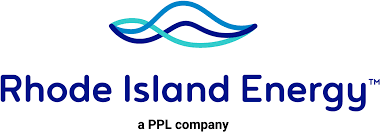 If you need help paying your bills, we have programs and services to make things a little easier. Come and meet with Consumer Advocate from RI ENERGY 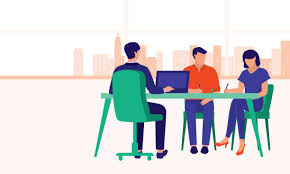 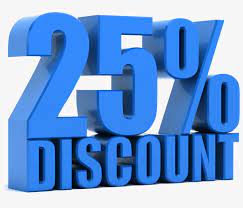 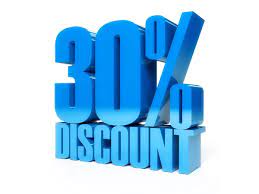                                      Are you sure that you are receiving the right discount on your                                          electric and gas account? Bring your Medicaid and SNAP card to qualify                                         for a discount rate, 25% or 30%.                                     You can meet the Costumer Advocate from RI Energy to review                                                your accounts and find what payment plan best fit your needs.                                     Ask for Forgiveness Payment Plan/ Arrears Management Program.                                     Ask for Infant and Financial Hardship Protection, Elderly and Medical                                         Protections. Date: Third Tuesday of each month     Time: 9:00am-1:00pm  Location: BVCAP, 32 Goff Ave., Pawtucket, RI, 02960  Consumer Advocate: Sulman Pino Brand Consumer Advocate Email: sdpinobrand@rienergy.com Customer Services Line: 1-855-743-1101“BRING YOUR MEDICAID AND SNAP CARD TO ADD A DISCOUNT RATE”